Өскелең жас ұрпақты рухани-адамгершілік қасиетке баулу, тәрбиелеу – барлық кезеңде өзекті. Біздің келешегіміз – жас ұрпақ, ал ұрпақ тәрбиесі адамзаттың мәңгілік тақырыбы.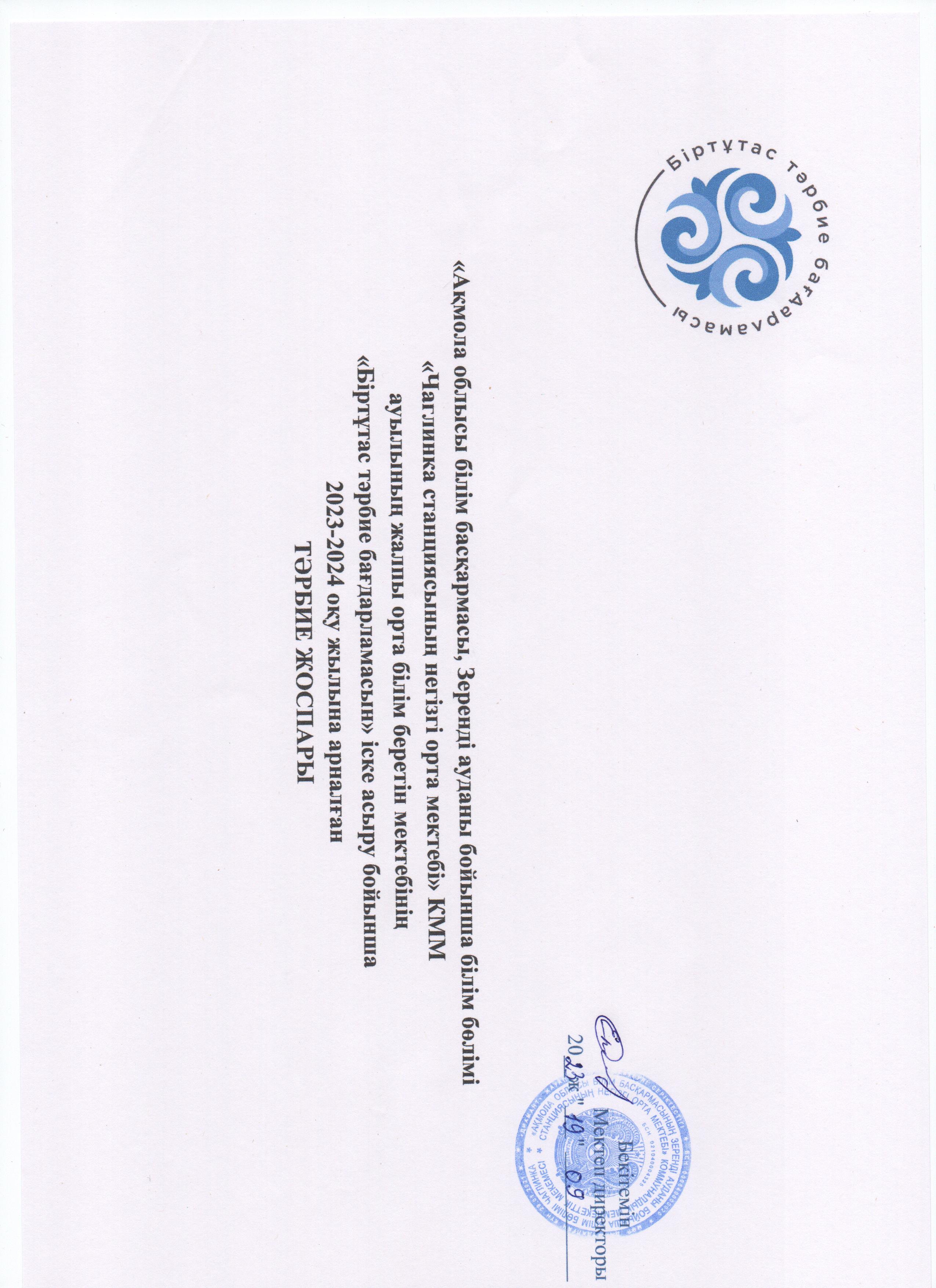 Ел ертеңі болар бүгінгі балалар мен жасөспірімдерді тәрбиелеу, әлеуметтік тұрғыдан барынша қамтамасыз ету, толыққанды білім алуына жағдай жасау, олардың құқықтары мен заңды мүдделерін қорғау Қазақ елінің ұлттық саясатының басты бағыттарының бірі.Тәрбие мен оқыту өзара тығыз байланысты, бір бірінен бөліп алуға болмайтын біртұтас процесс. Білім беру ұйымдарындағы тәрбие пән мазмұны, сынып сағаттарының және мектептен, сыныптан тыс қосымша білім беру мазмұны арқылы жүзеге асады.Қазақстан Республикасының Президенті Қасым-Жомарт Кемелұлы қасиетті Түркістан қаласы, Түркі елінің шаңырағында өткізілген «Әділетті Қазақстан - Адал азамат» атты ІІ Ұлттық құрылтайда сөйлеген сөзінде: «Адал азаматқа тән қасиеттер әрбір жастың бойынан табылуы керек, ұрпақтың бойында жаман әдет болса, бұл үлкендердің кінәсі»- дей келе, Әділетті Қазақстанды құру үшін: бүкіл қоғам болып жұмылу керектігін:ең бастысы, әр азаматтың сана-сезімі жаңғыруы қажеттігін;халқымыздың дүниетанымы және өмірлік ұстанымдары өзгеруге тиіс екендігін;әйтпесе, басқа реформаның бәрі бекер болатындығын нақты атап өтті.«Біртұтас тәрбие бағдарламасы» – ұлттық, адами құндылықтарға негізделген. Бұл құжатта білім беру ұйымдарындағы тәрбие жұмысын толыққанды жүзеге асыру үшін білім алушылардың бойында қалыптастырылуы тиіс құндылықтар мен тәрбиенің мақсаты, міндеттері айқындалады. Жалпыадамзаттық және ұлттық құндылықтарды бойына сіңірген, әлемдік озық білімді игерген саналы азаматты тәрбиелеу мақсаты көзделеді.«Біртұтас тәрбие бағдарламасының» мақсаты:Жалпыадамзаттық және ұлттық құндылықтарды бойына сіңірген еңбекқор, адал, саналы, жасампаз азаматты тәрбиелеу.Міндеттері:Ата-ананың өсиетін тыңдауға, отбасы татулығы мен берекесін қадірлеуге, перзенттік парызын өтеуге тәрбиелеу.Ұлттық мұраны қастерлеуге, қазақ тілін, мемлекеттік рәміздерді құрметтеуге, татулық, келісім, ынтымақ және ел бірлігін сақтауға, отаншылдық пен мемлекетшілдікке тәрбиелеу.Жақсылыққа, игілікке бой түзеуге, абыройлыболуға, ар-ұждан, намыс, жауапкершілік, мейірімділік, қамқорлық пенәділдік қасиеттерін жоғары ұстауға баулу және құқықтық мәдениетін қалыптастыру.Денсаулықты қадірлеуге, салауатты өмір салтын ұстануға, ойдың тазалығын және эмоционалды тұрақтылыққа баулу.Табиғатқа, табиғи мұраға ұқыптылықпен қарауға және табиғи ресурстарды үнемді әрі тиімді қолдануға тәрбиелеу және еңбекқорлыққа баулу.Күтілетін нәтиже:Ата-анасын сыйлайды, перзенттік парызын түсінеді, «қарашаңырақ», «жеті ата», «тектілік» ұғымдарының маңызын бағалайды, отбасы татулығы мен берекесін қадірлейді.Отаншыл, мемлекетшіл, намысшыл, халқына адал қызмет етуді, мемлекет тәуелсіздігін және елі мен жерінің тұтастығын қорғауды борышым деп санайды жәнеұлттық мәдениетті құрметтейді, салт-дәстүрлерді біледі, оны сақтайды.Әр ісіне, қадамына жауапкершілікпен қарайды, әдепті және мейірімді, сөзінеберік, ісіне адал, кішіге ізет, үлкенге құрмет көрсетеді, ар-ұятты жоғары бағалайды.Жан мен тән тазалығын сақтайды, дұрыс тамақтану мәдениетін түсінеді, эмоционалды жай-күйін басқарады.Тұратын үйін, ауласын, қаласын таза ұстайды, қоғамдық орынға және қоршаған ортаға ұқыптылықпен қарайды, табиғатқа жанашыр және туған жердің қайталанбас ерекшелігін және оныңбірегей болмысын таниды және адал еңбекті жоғары бағалайды.Ұлттық құндылықтар: ҰЛТТЫҚ МҮДДЕ, АР-ҰЯТ, ТАЛАП.Ұлттық мүдде құндылығы:Қазақстан мемлекеттілігіннығайтуға атсалысу;Қазақстанның оңтайлы имиджін қалыптастыруғабелсенді үлес қосу;Ұлттық мұраға ұқыпты қарау;Қазақ тілінің қолдануаясын кеңейту;Қазақстан мүддесінеқызмет етуге ұмтылу;Қоғам игілігі үшінқызмет ету;Қазақстанның қауіпсіздігін қамтамасызетуге дайын болу;Ұлттық мәдениеттідәріптеу;Күтілетін нәтижесі:Отаншыл, мемлекетшіл жәненамысшылМемлекеттік  рәміздердіқадірлейдіЕлінің тарихын құрметтейдіҰлттық мирасты, мәдениеттідәріптейдіҚұқықтық және экологиялықмәдениеті жоғарыАр-ұят құндылығы:Академиялық адалдыққағидатын қолдау;Адал еңбекті құрметтеу;Сөзіне берік, ісіне адал болу;Халқына адал қызмет етуӘдеп нормаларын ұстану;Шешім қабылдай білу жәнежауапкершілікті сезіну;Достарына, сыныптастарына, отбасы мүшелеріне қамқор болу, мейірімділік таныту;Өзін отбасының, сыныптың, мектептің, қоғамның, Отанның бірмүшесі екенін сезіну.Күтілетін нәтижесі:Ар-ұят, адалдықты жоғарыбағалайды;Сөзіне берік, ісіне жауапкершілік танытады;Ата-анасына  сүйіспеншілікпенқарайды;Достарын,  сыныптастарынсыйлайды;Кішіге ізет, үлкенге құрметкөрсетеді.Талап құндылығы:Сыни және креативті ойлау;Жеке және командаменжұмыс істей білу;Білуге, жаңаны тануғақұштар болу;Физикалық белсенді болу;Салауатты өмір салтынұстану;Технологиялық және цифрлық дағдылардыілгерілету;Дұрыс қарым-қатынасорната білу;Уақыт пен қаржынытиімді жоспарлау.Күтілетін нәтижесі:Жан мен тән тазалығынсақтайды;Дұрыс тамақтану мәдениетінтүсінеді;Қоршаған орта тазалығынсақтайды;Ақпараттық, медиа жәнеқаржылық сауаттылық;Ізденімпаз, жасампаз тұлға.Тәрбиенің кешенді жоспарын іске асыруда балалардың жас ерекшеліктерін ескеруде берілетін ұсынымдар:Туғаннан 6 жасқа дейінгі бала тәрбиесіМектеп жасына дейінгі бала тәрбиесінде:баланың дербес әрекетіне қолдау көрсету;баланың шексіз мүмкіндіктеріне сенім білдіру;баланың қызығушылық танытқан іс-әрекеттерін сынап көруіне мүмкіндік беру ұсынылады.Ұсынылады:бесік-жырлары, арнау-тілек өлеңдер, өтірік өлеңдер, санамақтар, жаңылтпаштар мен мақал-мәтелдер, жұмбақтар, балалар айтысы және басқа да балалардың тілдік қарым-қатынас жасауына қолайлы халық ауыз әдебиетінің үлгілері мектеп жасына дейінгі бала тәрбиесінің құралы ретінде жүйелі қолдану;балабақшада түскі (ұйқы) демалыс алдында оның жақсы ұйықтап, тынығуы үшін 0-3 жас аралығындағы бөбектерге бесік жырын (басқа да балаларға арналған жағымды әуенді әндер) тыңдату, ал 3 жастан асқан балаларға мейірімділік пен жақсылықты дәріптейтін ертегілер айту дәстүрін енгізу;балалармен ертегі сағаттары, «Әжемнің ертегісі», «Бал бала» тіл ширату жобалары мен іс-шараларын жүзеге асыру;балалардың жас ерекшелігін, қызығушылығы мен қажеттілігін ескере отырып ұлттық қимыл-қозғалыс ойындарын, спорттық қимыл-қозғалыс ойындарын жүйелі қолдану ұсынылады.6-10 жастағы бала тәрбиесіҰсынылады:тәрбиелік іс-шаралардың мазмұны, форматы, көркемдік стилі, ұсынылу тәртібі қазіргі балалардың жас және психологиялық ерекшеліктеріне, қызығушылықтарына, қабылдауына сәйкес болуы;қысқа және ұзақ мерзімде іске асырылатын тақырыптық жобаларды жоспарлау арқылы тәрбие жұмысының жүйелілігін, бірізділігін, тұтастығын қамтамасыз ету;халық ауыз әдебиеті үлгілері, көркем шығармалар тәрбиелік шаралар мен жобалардың мазмұнын қамтамасыз ететін дереккөзі ретінде қолдану;бастауыш сынып білім алушыларының мінез-құлық әдебі мен өзін-өзі ұстау мәдениетін қалыптастырудың құралдарының бірі ретінде қазақ халқының мақал-мәтелдерін, тыйым сөздерін қолдану;ұлттық ойындарды («Асық ату» өткізу, Хан талапай, Арқан тартыс, Алтыбақан, Айгөлек, Белдесу, Саққұлақ, Тымпи, Тоғызқұмалақ т.б.) баланың	физикалық, зияткерлік тұрғыдан дамуына ықпал ететін құралдардың бірі ретіндеқолдану арқылы оның қолданыс аясын кеңейту;әлеуметтік тәжірибелер арқылы адамдарға, жан-жануарларға қамқорлық және табиғатты қорғау аясында жасалған қайырымдылық іс-шараларына тарту, оларды әлеуметтік желілерде насихаттау ұсынылады.Жасөспірімнің тәрбиесі (11-15 жас) Ұсынылады:тәрбие шаралары мен жобаларының мазмұнын, форматын, көркемдік стилін, ұсынылу тәртібін анықтауда жасөспірімдік кезеңдегі балалардың психологиялық ерекшелігін, қызығушылығын назарға алып, цифрлық технологиялардың жетістіктерін ескеру;жас ерекшеліктеріне сай келетін классикалық көркем шығармалар мен көркем әдебиеттерді ұсыну; оқылған шығарма кейіпкерлерінің бойындағы адами қасиеттері мен жағымсыз әдеттерін талқылауға бағытталған кейстік жағдаяттарды шешуді ұсыну;еліміздегі тарихи орындарға, ескерткіштерге экскурсия жасау, ел мен жер тарихы туралы деректермен танысу, театрға, музейлерге, мұрағаттарға, ұлттық парктер мен қорықтарға бару, виртуалды саяхаттар жасау немесе/және цифрлық технологиялардың жетістіктерін қолданып таныстыру;ақын-жыраулар және ұлт зиялыларының, батырлардың, тарихи тұлғалар мен қоғам қайраткерлерінің өмір жолдарымен, олардан мирас болып жеткен мұралармен таныстыру;тарихи, деректі фильмдерді талдау;білім алушылардың мәдени және ұлттық мұраны насихаттау бойынша бастамаларына қолдау көрсету;табиғатты қорғау, адамның әрекеттерінен туындайтын апаттардың алдын алу бойынша жобалар әзірлеу;жобаларды жүзеге асыруға отбасын әлеуметтік әріптестікке тарту;«Гаджетсіз демалыс» күндерін ұйымдастыру, кітап оқу, спортпен шұғылдану, табиғат аясында серуендеу т.б. шаралар ұйымдастыру ұсынылады.Жастар тәрбиесі (15-18 жас)Ұсынылады:жастар тәрбиесі ел мен жер тұтастығын, ел тәуелсіздігін қадірлеуге, ар-ұят, намысты жоғары ұстауға, адал еңбекпен қызмет етуге, қоғам игілігі үшін азаматтық белсенділік танытуға, жауапкершілікті саналы түсінуге, салауаттық, зияткерлік құндылықтарына негізделген тәрбиеге басымдық берілуі тиіс;ел болашағы үшін маңызды буын екендіктерін сезінуіне, отбасы алдындағы парызын, Отан алдындағы борышын өтуге белсенділігін арттыруға бағытталған әлеуметтік тәжірибелер мен жобаларға жастарды тарту;ұлттың тарихи сана-сезімін жаңғыртудың маңыздылығы, тарихи төл шежіресін дәріптеуге айырықша мән береотырып, халқымыздың ата-бабадан мирас болып қалған мұрасын дәріптеу, ұлттың кодын сақтауда жастардың бойындағы рухты ояту, отаншылдық пен мемлекетшілдік сезімдерін арттыруға бағытталған шаралар ұйымдастыру;отбасы құндылықтарын дәріптеуге, отбасын құруға жауапкершілікті түсіндіруге бағытталған іс-шараларға тарту;адал еңбекті жоғары бағалауға, еңбек адамын құрметтеуге бағытталған іс-шараларға тарту, кәсіптік бағдарын дұрыс анықтауға қолдау көрсету ұсынылады.Білім беру ұйымдары мен педагогтың міндеті:балаларды заңға, адамның және азаматтың құқықтарына, бостандықтарына, ата-анасына, үлкендерге, отбасылық, тарихи және мәдени құндылықтарға, мемлекеттік рәміздерге құрмет көрсету, жоғары имандылық, патриоттық, қоршаған ортаға ұқыпты қарау рухында тәрбиелеуге;білім алушылар мен тәрбиеленушілердің өмірлік дағдыларын, құзыреттерін, өздігінен жұмыс істеуін, шығармашылық қабілеттерін дамытуға және саламатты өмір салты мәдениетін қалыптастыруға.Кешенді жоспарды іске асыруда:Облыстық әдістемелік орталықтары мен кабинеттерінің әдіскерлері «Біртұтас тәрбие бағдарламасын» жүзеге асыруда педагогтарға әдістемелік қолдау көрсетеді. Оқыту семинарлары мен тренингтер өткізеді.Жауапты мемлекеттік органдардың сертификатталған тренерлері білім беру ұйымдарының педагогтары мен оқушыларына сыныптан тыс сағаттарын өткізеді, ата-аналар жиналыстары мен тәрбиелік іс-шараларын ұйымдастырады.Білім беру ұйымы (мектепке дейінгі, бастауыш, негізгі орта, жалпы орта, техникалық және кәсіптік білім беру) басшысының (меңгерушінің, директорының) тәрбие жұмысы жөніндегі (әдіскері) орынбасары міндетті:тәрбие процесін ұйымдастыруды қамтамасыз етеді;тәрбие жұмысын ағымдағы және перспективалық жоспарлауды ұйымдастырады;тәрбие процесінің мазмұны мен өткізілу сапасына жүйелі бақылауды жүзеге асырады;тәрбие процесін қамтамасыз ететін білім беру ұйымдары әкімшілігінің, әлеуметтік-психологиялық қызметтері мен бөлімшелерінің жұртшылық және құқық қорғау органдарының өкілдерімен, ата-аналар қоғамдастығының, қамқоршылық кеңестің өкілдерімен өзара іс-қимылын үйлестіреді.Тәрбиеші, сынып жетекші және кураторлардың міндеттері:салауатты өмір салтына ынталандыру;сыныпта достық ортаны, өзара түсіністікті құру;білім алушылардың басқаларға деген жауапкершілігін, ұжымда жұмыс істей білуге баулу;ата-аналар жиналысын өткізу (педагогикалық консилиумдар, тренингтер, әңгімелер, ата-аналарға (басқа да заңды өкілдерге) арналған консультациялар);білім алушылардың оқу жетістіктері және ішкі тәртіп ережелерін сақтау мәселелері бойынша ата-аналармен өзара әрекеттесу;аптасына бір рет (дүйсенбіде) сынып сағаттарын өткізу.Кешенді жоспардың орындалуын бақылау мен басшылық жасау білім ұйымдарының бірінші басшыларына жүктеледі.Орындалған іс-шараларды әлеуметтік желілерде жариялау, #Біртұтас_тәрбие хештегін тегтеуТӘРБИЕ ҚҰНДЫЛЫҚТАРЫҰЛТТЫҚ МҮДДЕАР – ҰЯТТАЛАПҚАЗАН – АЛАШ АЗАМАТТАРЫН ҰЛЫҚТАУ АЙЫ1 қазан - Қарттар күні5 қазан – Мұғалімдер күні25 қазан – Республика күніҚазақ жазушысы, қоғам қайраткері, Қазақстанның еңбек сіңірген мұғалімі Спандияр Көбеевтің туғанына 145 жылАлаш жұртының әйгілі перзенті, көрнекті қазақ ақындарының бірі, фольклоршы, ғұлама ғалым Мәшһүр - Жүсіп Көпеевтің туғанына 165 жылАқын, жазушы, философ, тарихшы, композитор Шәкәрім Құдайбердіұлының туғанына 165 жылҚазақтың көрнекті жазушысы, драматург, публицист, қазақ әдебиетін қалыптастырушылардың бірі Жүсіпбек Аймауытовтың туғанына 135 жылАлаш қозғалысының қайраткері, ақын, қазақ әдебиетінің жарық жұлдызы Мағжан Жұмабаевтың туғанына 130 жылҚазақ халқының XX ғасыр басындағы аса көрнекті ақын-жазушысы, ақыл-ойшысы, демократ ақыны Торайғыровтың туғанына 130 жылАқын, жазушы, көрнекті мемлекет және қоғам қайраткері Сәкен Сейфуллиннің туғанына 130 жылҚАРАША – ПОЭЗИЯ АЙЫ15 қараша - Ұлттық валюта күніКүзгі демалыс	ЖЕЛТОҚСАН – «ҚАЗАҚСТАН - ҰЛЫ ДАЛА ЕЛІ»	16 -17 желтоқсан-Тәуелсіздіктің 32 жылдығыҚАҢТАР – «ҰЛТТЫҚ КОД» айыҚысқы демалысАҚПАН – ОҚУҒА ҚҰШТАРЛЫҚ АЙЫНАУРЫЗ – ҰЛТТЫҚ САЛТ-ДӘСТҮРДІ ДӘРІПТЕУ айы1 наурыз – Алғыс айту күні8 наурыз – Халықаралық әйелдер күні21, 22, 23 наурыз – Наурыз мейрамы27 наурыз – Дүниежүзілік театр күніСӘУІР– ЭКОЛОГИЯЛЫҚ МӘДЕНИЕТ айы	12 сәуір – Ғарышкерлер  күніМАМЫР – БЕЙБІТШІЛІК ПЕН ТАТУЛЫҚ АЙЫ                                                         МАУСЫМ   АЙЫ БОЙЫНША
Орындаушы:            Директордың тәрбие ісі жөніндегі орынбасары.№Іс-шаралардың атауыМақсатты аудиторияҰйымдастыру түріАяқталу нысаныЖүзеге асырушы жауапты мамандарТАМЫЗ  АЙЫ БОЙЫНШАТАМЫЗ  АЙЫ БОЙЫНШАТАМЫЗ  АЙЫ БОЙЫНШАТАМЫЗ  АЙЫ БОЙЫНШАТАМЫЗ  АЙЫ БОЙЫНШАТАМЫЗ  АЙЫ БОЙЫНШАТАМЫЗ КЕҢЕСІ ОТЫРЫСЫТАМЫЗ КЕҢЕСІ ОТЫРЫСЫТАМЫЗ КЕҢЕСІ ОТЫРЫСЫТАМЫЗ КЕҢЕСІ ОТЫРЫСЫТАМЫЗ КЕҢЕСІ ОТЫРЫСЫТАМЫЗ КЕҢЕСІ ОТЫРЫСЫ11.Мектеп балалар ұйымының жұмыс жоспарын талқылау және талқылауға ұсыну 2.Мектеп Парламенті президентін сайлау күнін бекіту.3.Оқу жылының тәрбие  жұмыс жоспарын қарастыру, талдау.4. Сынып жетекшілер ӘБ жұмыс жоспарын таныстыру және талдауДТІЖО,Қосымша білім педагогы, сынып жетекшілер, аға тәлімгер, психолог, әлеуеметтік педагог, кітапханашыОтырыстарХаттамаЖоспарбекіту25.08.2023.ДТІЖО,Қосымша білім беру педагогы, аға тәлімгер, психолог, 2№1 «Қамқоршылық Кеңесінің» отырысыҚамқоршылық кеңес мүшелеріОтырысХаттамаТамыздың ІІ аптасыМектеп директоры3«Жаппай  оқыту»  және «Мектепке жол»  акциясы    айлығы (жоспар бойынша) Әлеуметтік педагогЕсепке алуАнықтамаАй бойыӘлеуметтік педагог4Аудан мектептерінде «Жаз-2023» кезеңінде балалар мен жасөспірімдердің демалысын, сауықтырылуын және еңбекпен қамтылуын ұйымдастыру жағдайыДТІЖО.қосымша білім беру педагогы, сынып жетекшілер, әлеуметтік педагогДиректордың жанындағы кеңесАнықтамаТамыз айының ІҮ аптасыДТІЖО5 Жалпы ата-аналар жиналысы:   (график бойынша)Ата-аналарКесте бойыншаХаттамаТамыз айының ІІІ аптасыМектеп әкімшілігі630 тамыз – Конституция күні. Құттықтау бейнеролик жариялау.БейнероликӘлеуметтік желілерге жариялау30.08.2023ДТІЖО, сынып жетекшілерҚЫРКҮЙЕК – БІЛІМ АЙЫ1 қыркүйек-Білім күні, сынып сағаттары5 қыркүйек- А.Байтұрсынұлының туған күніне арналған «Тіл тазалығы» тақырыбындағы шараларҚЫРКҮЙЕК – БІЛІМ АЙЫ1 қыркүйек-Білім күні, сынып сағаттары5 қыркүйек- А.Байтұрсынұлының туған күніне арналған «Тіл тазалығы» тақырыбындағы шараларҚЫРКҮЙЕК – БІЛІМ АЙЫ1 қыркүйек-Білім күні, сынып сағаттары5 қыркүйек- А.Байтұрсынұлының туған күніне арналған «Тіл тазалығы» тақырыбындағы шараларҚЫРКҮЙЕК – БІЛІМ АЙЫ1 қыркүйек-Білім күні, сынып сағаттары5 қыркүйек- А.Байтұрсынұлының туған күніне арналған «Тіл тазалығы» тақырыбындағы шараларҚЫРКҮЙЕК – БІЛІМ АЙЫ1 қыркүйек-Білім күні, сынып сағаттары5 қыркүйек- А.Байтұрсынұлының туған күніне арналған «Тіл тазалығы» тақырыбындағы шараларҚЫРКҮЙЕК – БІЛІМ АЙЫ1 қыркүйек-Білім күні, сынып сағаттары5 қыркүйек- А.Байтұрсынұлының туған күніне арналған «Тіл тазалығы» тақырыбындағы шараларСЫНЫП  ЖЕТЕКШІЛЕРМЕН   ЖҰМЫССЫНЫП  ЖЕТЕКШІЛЕРМЕН   ЖҰМЫССЫНЫП  ЖЕТЕКШІЛЕРМЕН   ЖҰМЫССЫНЫП  ЖЕТЕКШІЛЕРМЕН   ЖҰМЫССЫНЫП  ЖЕТЕКШІЛЕРМЕН   ЖҰМЫССЫНЫП  ЖЕТЕКШІЛЕРМЕН   ЖҰМЫС1Мектепішілік ережелерді таныстыру. Оқушыларды, барлық мектеп ұжымын өмір қауіпсіздік ережелермен таныстыру, нұсқаулық жүргізуБарлық мектеп ұжымыТүсіндіру жұмыстарыЕрежелер мен жадынамалар, нұсқаулықтарДиректордың жанындағы кеңесМектеп әкімшілігі2Сынып паспортын жасауСынып жетекшілер, әлеуметтік педагогТүсіндіру жұмыстарыСыныптың әлеуметтік паспортыСынып жетекшілер және әлеуметтік педагог3Балалардың қызығушылықтарына сәйкес  үйірмелер мен секциялар  жұмыстарын ұйымдастыру. Үйірме, секция жетекшілеріҰБББ-ға енгізу және кесте құруДТІЖО.АТА-АНАЛАРМЕН ЖҰМЫСАТА-АНАЛАРМЕН ЖҰМЫСАТА-АНАЛАРМЕН ЖҰМЫСАТА-АНАЛАРМЕН ЖҰМЫСАТА-АНАЛАРМЕН ЖҰМЫСАТА-АНАЛАРМЕН ЖҰМЫС1Сыныпішілік ата-аналар жиналысыАта-аналарСынып ішілік жиналысХаттамаларӘлеуметтік желіге жариялауСынып жетекшілер«Ата-аналарды педагогикалық-психологиялық қолдау» ұлттық жобасы  аясында жұмыс«Ата-аналарды педагогикалық-психологиялық қолдау» ұлттық жобасы  аясында жұмыс«Ата-аналарды педагогикалық-психологиялық қолдау» ұлттық жобасы  аясында жұмыс«Ата-аналарды педагогикалық-психологиялық қолдау» ұлттық жобасы  аясында жұмыс«Ата-аналарды педагогикалық-психологиялық қолдау» ұлттық жобасы  аясында жұмыс«Ата-аналарды педагогикалық-психологиялық қолдау» ұлттық жобасы  аясында жұмыс1Мектептегі ата-аналарды педагогикалық психологиялық қолдау бағдарламасымен таныстыруАта-аналар, сынып жетекшілер, психолог, әлеуметтік педагогСеминар ХаттамаДТІЖОМЕКТЕП  ИНСПЕКТОРЛАРЫМЕН  БІРЛЕСКЕН  ЖҰМЫСМЕКТЕП  ИНСПЕКТОРЛАРЫМЕН  БІРЛЕСКЕН  ЖҰМЫСМЕКТЕП  ИНСПЕКТОРЛАРЫМЕН  БІРЛЕСКЕН  ЖҰМЫСМЕКТЕП  ИНСПЕКТОРЛАРЫМЕН  БІРЛЕСКЕН  ЖҰМЫСМЕКТЕП  ИНСПЕКТОРЛАРЫМЕН  БІРЛЕСКЕН  ЖҰМЫСМЕКТЕП  ИНСПЕКТОРЛАРЫМЕН  БІРЛЕСКЕН  ЖҰМЫС1Кәмелетке толмағандардың істері жөніндегі қызметкермен бірлескен жоспардың жұмысын ұйымдастыру және іске асыруДТІЖО Жас өспірімдерді қорғау қызметкеріБірлескен жоспарМектеп инспекторы2Республикалық «Жасөспірімдер» айлығының басталуы жас полицей көмекшілерін жасақтау, жол қауіпсіздігін алдын алу «Қауіпсіз жол», «Абайлаңыз балалар» (жеке жоспар бойынша) ДТІЖО, ИДН қызметкерлеріпсихолог, әлеуметтік педагог, сынып жетекшілеріІс-шараларІс-шаралар әзірлемесіӘлеуметтік желіге жариялауСынып жетекшілерӘлеуметтік педагогАға тәлімгерҚҰНДЫЛЫҚТАР: ТАЛАП, АР-ҰЯТ, ҰЛТТЫҚ МҮДДЕ (ОТАН)ҚҰНДЫЛЫҚТАР: ТАЛАП, АР-ҰЯТ, ҰЛТТЫҚ МҮДДЕ (ОТАН)ҚҰНДЫЛЫҚТАР: ТАЛАП, АР-ҰЯТ, ҰЛТТЫҚ МҮДДЕ (ОТАН)ҚҰНДЫЛЫҚТАР: ТАЛАП, АР-ҰЯТ, ҰЛТТЫҚ МҮДДЕ (ОТАН)ҚҰНДЫЛЫҚТАР: ТАЛАП, АР-ҰЯТ, ҰЛТТЫҚ МҮДДЕ (ОТАН)ҚҰНДЫЛЫҚТАР: ТАЛАП, АР-ҰЯТ, ҰЛТТЫҚ МҮДДЕ (ОТАН)№Іс-шараның атауыМақсатты аудиторияҰйымдасты ру түріАяқталу нысаныЖүзеге асырушы жауапты мамандар11 қыркүйек - білім күні«Мектеп – мейірім мекені»Талап: білуге, жаңаны тануға құштар болуҰлттық мүдде: ұлттық мәдениетті дәріптеу1-9сыныптарСалтанатты жиын және сынып сағаттарыСалтанатты жиынның әзірлемесі Әлеуметтік желіге жариялау#Bilim_quniхэштегі01.09.2023.Директордыңтәрбие ісі жөніндегі орынбасары, сынып жетекшілер, тәлімгер 2Тілдер онкүндігін ұйымдастыру (жеке жоспар бойынша)(А.Байтұрсынов туған күніне арналған «Тіл тазалығы»)Ұлттық мүдде: салауатты өмір салтын ұстануТалап: білуге, жаңаны тануға құштар болу ОқушыларМұғалімдерТақырыптық іс-шараларӘлеуметтік желіге жариялауЕсеп 5-15.09.Тіл мамандарыБіртұтас тәрбие бағдарламасына байланысты мектептің тәрбие жұмысының жылдық жоспарын бекітуЖоспар19.09.2023.ДТІЖО3Отбасы күніне арналған іс-шаралар ұйымдастыру (жеке жоспар бойынша)Ар-ұят: отбасының, өз ортасының абыройын асыруАр-ұят: өзін отбасының, сыныптың, мектептің, қоғамның, Отанның бір мүшесі екенін сезінуОқушылар, ата-аналарВидеороликОтбасы күніне арналғаніс-шаралардың видеосын жариялау және әзірлемелерДиректордыңтәрбие ісі жөніндегі орынбасары сынып жетекшілер, аға тәлімгер психолог, әлеуметтік педагог4«Тоғыз айға- 9 іс-шара»«Дене сергіту» челленджіТалап: физикалық белсенді болу.Талап: салауатты өмір салтын ұстануАр-ұят: әдеп нормаларын ұстану1-4 сыныптар5-9 сыныптарЧелленджӘлеуметтік желілерге жариялау08. 09.2023Аға тәлімгер дене шынықтыру пәні мұғалімдері5«Жолда жүруережелерін білесің бе?»  апталық(«Жеткіншектің жеті жарғысы» жобасы)Талап: салауатты өмір салтын ұстануҰлттық мүдде: қоғам игілігі үшін қызмет ету1-8сыныптар Сыныптан тыс іс-шараларІс-шаралар әзірлемесіҚыркүйектің ІІ аптасыДиректордыңтәрбие ісі жөніндегі орынбасары, Сынып жетекші, аудандық жергілікті жолполициясы өкілдері6«Еңбек күні» мерекесін өткізу (жеке жоспар бойынша)Ұлттық мүдде: қоғам игілігі үшін қызмет етуАр-ұят: халқына адал қызмет ету5-9сыныптарСыныптан тыс іс-шаралар18-27.09. аралығындаСынып жетекшілер7«Денсаулық және дұрыс тамақтану» («Еңбегі адал жас өрен» жобасы)Ұлттық мүдде: Қазақстан мемлекеттілігін нығайтуға атсалысу1-4сыныптарСынып сағатыСынып сағатының жоспары Сынып жетекшілер8«Оқуға құштар мектеп» жобасын іске асыруТалап: білуге, жаңаны тануға құштар болуҰлттық мүдде: қазақ тілінің қолдану аясын кеңейту1-9сыныптарБарлық  мектеп ұжымы, ата-аналарЖылдық жоспарДиректордыңтәрбие ісі жөніндегі орынбасары Кітапханашы сынып жетекшілер9Мектеп көшбасшыларының отырысы. («Жас Ұлан», «Жас қыран», өзін-өзі басқару ұйымдарының және «Адал ұрпақ», дебат клубының отырысы)МүшелеріОтырысХаттамаӘлеуметтік желіге жариялауАға тәлімгер және дебат клубының жетекшісі10«Қожа Ахмет Ясауидің хәл хикмет ілімі»Қожа Ахмет Ясауидің туғанына 930 жыл(«Жеткіншектің жеті жарғысы» жобасы)Ұлттық мүдде: ұлттық мұраға ұқыпты қарау.Ұлттық мүдде: ұлттық мәдениетті дәріптеу9сыныптарСыныптан тыс іс-шараІс-шара әзірлемесі12.09.2023.Тіл  мамандары11Ата-аналарды педагогикалық-психологиялық қолдауІ кездесуҰлттық мүдде:Ар-ұят:Талап:(Өтілетін тақырыптарға сай құндылықтарды және олардың индикаторларын  таңдау)Ата-аналарКездесу (дәріс сабақ)ӘзірлемеӘлеуметтік желіге жариялауЖауапты сынып жетекшілер12Арнайы мамандармен профилактикалық жұмыс (қыздар және ұлдар жиналысы)Алдын алу түсіндірме жұмыстарыАр-ұят: әдеп нормаларын ұстану7-9 сыныптарДөңгелек үстелХаттама20.09.2023.Директордыңтәрбие ісі жөніндегі орынбасары медбике, сынып жетекшілер, әлеуметтік педагог  психолог13«Электрондық темекінің зияны» Талап: салауатты өмір салтын ұстану5-9 сыныптарДөңгелек үстелЖоспар25.09.2023.МедбикеПсихолог14Қазақ әдебиетінің XX ғасырдағы жарық жұлдыздарының бірі жазушы, драматург Оралхан Бөкейдің туғанына 80 жылТалап: білуге, жаңаны тануға құштар болуҰлттық мүдде: қазақ тілінің қолдану аясын кеңейту5-9 сыныптарСыныптан тыс іс-шараӘзірлемелер.Әлеуметтік желіге жариялауКітапханашы Директордыңтәрбие ісі жөніндегі орынбасарытіл мамандары15Ақындар айтысы. (жеке жоспар бойынша)Ұлттық мүдде: ұлттық мұраға ұқыпты қарау.Ұлттық мәдениетті дәріптеуОқушыларҰстаздарЖоспарлы іс-шараларАудандық іс-шараға қатысу.Әлеуметтік желіге жариялауЖауапты мұғалімдер16Құқықбұзушылықтың алдын алу жолдары. «Зорлық зомбылықсыз өмір» (буллинг, кибербуллинг)Ұлттық мүдде: Қазақстанның қауіпсіздігін қамтамасыз етуге дайын болуАр-ұят: халқына адал қызмет ету1-9сыныптарСынып сағатыСынып сағатының жоспарыСынып жетекшілердің жоспары бойыншаСынып жетекшілер17Терроризм мен экстремизмнің алдын-алу оқу-жаттығуларыБарлық мектеп ұжымыОқу-жаттығуларыФото есеп, әлеуметтік желіге жариялымЖауапты маман181,5 сыныптардың бейімделуін зерттеу1,5 сыныптарЗерттеу жұмысыАнықтамаМектеп психологы 19 № 1 Алдын алу кеңесінің отырысыОқушыларОтырыс Қыркүйектің  ІҮ - аптасыДиректордың тәрбие ісі жөніндегі орынбасары Әлеуметтік педагогПсихологСынып жетекшілер№Іс-шараның атауыМақсатты аудиторияҰйымдаст ыру түріАяқталу нысаныЖүзеге асырушы жауапты мамандарҚҰНДЫЛЫҚТАР: ТАЛАП, АР-ҰЯТ, ҰЛТТЫҚ МҮДДЕ (ОТАН)ҚҰНДЫЛЫҚТАР: ТАЛАП, АР-ҰЯТ, ҰЛТТЫҚ МҮДДЕ (ОТАН)ҚҰНДЫЛЫҚТАР: ТАЛАП, АР-ҰЯТ, ҰЛТТЫҚ МҮДДЕ (ОТАН)ҚҰНДЫЛЫҚТАР: ТАЛАП, АР-ҰЯТ, ҰЛТТЫҚ МҮДДЕ (ОТАН)ҚҰНДЫЛЫҚТАР: ТАЛАП, АР-ҰЯТ, ҰЛТТЫҚ МҮДДЕ (ОТАН)ҚҰНДЫЛЫҚТАР: ТАЛАП, АР-ҰЯТ, ҰЛТТЫҚ МҮДДЕ (ОТАН)1.«Бір отбасы – бір кітап» («Балалар кітапханасы» жобасы)Талап: білуге, жаңаны тануға құштар болуҰлттық мүдде: қазақ тілінің қолдану аясын кеңейтуОқушылар, ата-аналарОтбасылық оқылымӘлеуметтік желіге жариялауМектеп кітапханашысы2«Ұстазы жақсының, ұстамы жақсы»(«Оқуға құштар мектеп» жобасы)Ұлттық мүдде: қоғам игілігі үшін қызмет ету1-9сыныптарСынып сағатыСынып сағатының жоспарыСынып жетекшілер3«Ұстазым, ұлағатым үлгі-өнегем!» ұстаздарға арналған   мерекелік құттықтау ҰстаздарМерекелік концертМереке әзірлемесіКәсіподақ ұйымының төрағасыДТІЖОАға тәлімгер4Дублер күніАр-ұят: адал еңбекті құрметтеуТалап: дұрыс қарым-қатынас орната білуҰлттық мұдде: қоғам игілігі үшін қызмет ету2-9 сыныптар Өзін-өзі басқару күніФото, видео есепБірыңғай дублер күніАға тәлімгер 5«Бес нәрсеге асық бол...»(«Жеткіншектің Жеті Жарғысы»)Талап: білуге, жаңаны тануға құштар болу1-4сыныпСынып сағатыСынып сағатының жоспарыФото есепСынып жетекшілер6«Қоғамдық игілікке қызмет ету» жалғыз басты қарияларға шаруашылық көмек көрсету«Еңбегі адал жас өрен» жобасыТалап: білуге, жаңаны тануға құштар болуАр-ұят: халқына адал қызмет етуҰлттық мүдде: қоғам игілігі үшін қызмет етуЕріктілер тобының мүшелеріШаруашылық көмек көрсетуФото есеп. Әлеуметтік желіге жариялауЕріктілер ұйымының жетекшісі7«Тоғыз айға- 9 іс-шара» Әнұран айту челленджіБарлық мектеп ұжымыЖаппай Әнұран орындау23.10.2023.ДТІЖОМузыка пәнінің мұғалімі8«Жас Ұлан» және «Жас қыран» ұйымдарына белсенді оқушыларды салтанатты қабылдауБелсенді, үздік оқушыларСалтанатты қабылдауӘзірлемеФото есепӘлеуметтік желіге жариялауАға тәлімгер 9Республика күнін ұйымдастыру. (жеке жоспар бойынша)                      (25-қазан Республика күні) «Ұрпаққа аманат» жобасы           Ұлттық мүдде: Қазақстан мемлекеттілігін нығайтуға атсалысу.           Ар-ұят: әдеп нормаларын ұстану1-9сыныптарСыныптан тыс іс- шараларІс- шара жоспары, әзірлемелеріәлеуметтік желілерге жариялауДиректордың тәрбие ісі жөніндегі орынбасары Мамбетова М.К.Сынып жетекшілер, аға тәлімгер тарих пәнінің мұғалімі10Жайдарман ойыныТалап: білуге, жаңаны тануға құштар болуТалап: жеке және командамен жұмыс істей білу5-8 сыныптарКоманда жасақтауКоманда құрамыАға тәлімгер 11«Өмірге «ИӘ» деп айт!»  ақпараттық науқан5-9 сыныптарПсихологиялық қолдауӘзірлемеФото есепЖеліге жариялымМектеп психологы 12            «Спандияр Көбеев шығармашылығы»           (Қазақ жазушысы, қоғам қайраткері, Қазақстанның еңбек сіңірген мұғалімі Спандияр Көбеевтің туғанына 145 жыл)            «Мен жастарға сенемін» шығармашылығынан мәнерлеп оқу байқауы             (Алаш қозғалысының қайраткері, ақын, қазақ әдебиетінің жарық жұлдызы Мағжан Жұмабаевтың туғанына 130 жыл)  «Шәкәрім – ұлы тұлға» әдеби шығармашылық  кеш (Ақын, жазушы, философ, тарихшы, композитор Шәкәрім Құдайбердіұлының туғанына 165 жыл)              «С.Торайғыров – реалист ақын» (Қазақ халқының XX ғасыр басындағы аса көрнекті ақын-жазушысы, ақыл-ойшысы, демократ ақыны Торайғыровтың туғанына 130 жыл)             «Мәшһүр - Жүсіп Көпеевтің туғанына 165 жыл»А            (Алаш жұртының әйгілі перзенті, көрнекті қазақ ақындарының бірі, фольклоршы, ғұлама ғалым Мәшһүр - Жүсіп Көпеевтің туғанына 165 жыл)         Талап: Білуге, жаңаны тануға құштар болу  Ұлттық мүдде: ұлттық мәдениетті дәріптеуОқушылар5-9  сыныптар  5-9 сыныптар  1-4 сынып 9 сыныптарСыныптан тыс іс-шараСыныптан тыс іс-шараӘдеби шығармашылық кешеӘдеби шығармашылық кешеТанымдылық сабақӘзірлемеФото есепӘлеуметтік желіге жариялымӘзірлемеФото есепӘлеуметтік желіге жариялымӘзірлемеФото есепӘлеуметтік желіге жариялымӘзірлемеФото есепӘлеуметтік желіге жариялымӘзірлемеФото есепӘлеуметтік желіге жариялымМектеп кітапханашысыСынып жетекшісіТіл мамандарыСынып жетекшілерТарих пәнінің мұғалімі13Ата-аналарды педагогикалық-психологиялық қолдауІІ кездесуҰлттық мүдде:Ар-ұят:Талап:(Өтілетін тақырыптарға сай құндылықтарды және олардың индикаторларын  таңдау)Ата-аналарКездеу (дәріс сабақ)ӘзірлемеӘлеуметтік желіге жариялауЖауапты сынып жетекшілер14Ұшқыр ой алаңы. Қарар «Қазақстанның жастары қаншалықты патриот?»Барлық оқушыларПікір-таласФото, видео есепӘлеуметтік желіге жариялымДебат клубының жетекшісі15«Қарттарым асыл қазынам» мерекелік концертҚарияларКонцертКестеге сәйкесДТІЖО Аға тәлімгерМузыка пәнінің мұғалімі16«Ақындар айтысы» аудандық қорытынды ақындар айтысына қатысуОқушыларАйтыс24.10.2023.ДТІЖО Тіл мамандары17Күзгі демалыс (жеке жоспар бойынша)ОқушыларСыныптан тыс іс-шараларЖоспарӘзірлемелерФото, видео есепЖауапты мұғалімдер 18 № 2 Алдын алу кеңесінің отырысыОқушыларОтырыс Қазанның ІІ - аптасыДиректордың тәрбие ісі жөніндегі орынбасары Әлеуметтік педагогПсихологСынып жетекшілер19Сынып жетекшілер ӘБ отырысын өткізуІІ отырысСынып жетекшілерОтырыс Қазанның ІҮ - аптасыДиректордың тәрбие ісі жөніндегі орынбасары20Күз мезгіліндегі өмір қауіпсіздік ережелерімен таныстыру1-9  сыныптарСынып сағатыНұсқаулықтарЖадынамаларСынып жетекшілер21№2 «Қамқоршылық Кеңесінің» отырысы«Қамқоршылар Кеңесінің» мүшелеріОтырысХаттамаӘлеуметтік желіге жариялау«Қамқоршылар Кеңесінің» төрағасы№Іс-шараның атауыМақсатты аудиторияҰйымдаст ыру түріАяқталу нысаныЖүзеге асырушы жауапты мамандарҚҰНДЫЛЫҚТАР: ТАЛАП, АР-ҰЯТ, ҰЛТТЫҚ МҮДДЕ (ОТАН)ҚҰНДЫЛЫҚТАР: ТАЛАП, АР-ҰЯТ, ҰЛТТЫҚ МҮДДЕ (ОТАН)ҚҰНДЫЛЫҚТАР: ТАЛАП, АР-ҰЯТ, ҰЛТТЫҚ МҮДДЕ (ОТАН)ҚҰНДЫЛЫҚТАР: ТАЛАП, АР-ҰЯТ, ҰЛТТЫҚ МҮДДЕ (ОТАН)ҚҰНДЫЛЫҚТАР: ТАЛАП, АР-ҰЯТ, ҰЛТТЫҚ МҮДДЕ (ОТАН)ҚҰНДЫЛЫҚТАР: ТАЛАП, АР-ҰЯТ, ҰЛТТЫҚ МҮДДЕ (ОТАН)1.Күзгі демалыс (жеке жоспар бойынша)ОқушыларСыныптан тыс іс-шараларЖоспарӘзірлемелерФото, видео есепЖауапты мұғалімдер 2Жалпы мектепішілік және сыныпішілік ата-аналар жиналысыАта-аналарЖиналысХаттамаМектеп әкімшілігіСынып жетекшілер3«Әкеге-ізет, анаға – құрмет» «Әкелер» , «Аналар» мектебі(«Еңбегі адал жас өрен» жобасы)Ар-ұят: отбасының, өз ортасының абыройын асыруАр-ұят: әдеп нормаларын ұстануОқушыларДөңгелек үстелӘзірлемелерБастауыш сынып жетекшілер4«Жемқорлыққа жол жоқ» суреттер байқауыАр-ұят: халқына адал қызмет етуАр-ұят: әдеп нормаларын ұстану5-9 сыныптарСуреттер байқауыОқушылардың суреттерінен көрмеСынып жетекшілерАға тәлімгер515 қараша – Ұлттық валюта күніҰлттық мүдде: Қазақстан мемлекеттілігін нығайтуға атсалысуТалап: Уақыт пен қаржыны тиімді жоспарлау1-9  сыныптарСынып сағатыСынып сағатының әзірлемесі  Сынып жетекшілер6«Мамандық таңдау маңызды іс» мамандық иелерімен кездесу7-9Кездесу кешіӘзірлемеФото есепӘлеусметтік желіге жариялымКәсіби бағдар жетекшісі7«Интернет пен әлеуметтік желідегі оқушы рөлі: әлеуметтік желідегі өзін – өзі ұстау мәдениеті» («Ғаламторқауіпсіздігі» жобасы)Талап: технологиялық және цифрлық дағдыларды ілгерлету. Білуге, жаңаны тануға құштар болу5-9сыныптар Сыныптантыс іс-шараӘзірлемеФото, видео есепӘлеуметтік желіге жариялымИнформатика пәнінің мұғалімі 8«Татулық-табыс, бақыт» медиация. 1-9 сыныпШебер сыныпӘзірлемеФото, видео есепӘлеуметтік желіге жариялымМектеп психологы 9«16 қараша Бүкіләлемдік төзімділік күні» әңгіме-сұхбат9 сыныптарӘңгіме-сұхбатӘзірлемеФото, видео есепӘлеуметтік желіге жариялымҚұқық пәнінің мұғалімі10«Ұл ұятымен, қыз қылығымен» дөңгелек үстел5-9 сыныптың оқушыларыДөңгелек үстелӘзірлемеФото, видео есепӘлеуметтік желіге жариялымСынып жетекшілерАға тәлімгер11«Тоғыз айға- 9 іс-шара» «Асық ату» челленджОқушыларЧелленджФото есепӘлеуметтік желіге жариялымДенешынықтыру пәнінің мұғаліміҮйірме жетекшілері12«Төрт тоқсан-төрт өнер»«Алтын сақа»  (жеке жоспар бойынша)ОқушыларСайыстаройындарФото есепӘлеуметтік желіге жариялымДенешынықтыру пәнінің мұғаліміҮйірме жетекшілері13«Әлемді бағындырған жерлесіміз» кездесу«Ұлттық мектеп лигасы»Талап: физикалық белсенді болуТалап: салауатты өмір салтын ұстану1-9  сыныптарКездесу, танымдылық сабақӘзірлемеДене тәрбиесі пәнінің мұғалімдері14Оқушылар арасында сауалнама«Терроризмге қарсы қауіпсіздік»Ар-ұят: халқына адал қызмет етуҰлттық мүдде: Қазақстанның қауіпсіздігін қамтамасыз етуге дайын болу5-9  сыныптарСауалнама жүргізуСауалнама нәтижесіЖаһандық құзіреттілік мұғалімі1520 қараша балалар құқығын қорғау күні1-9  сыныпСынып сағатыСынып сағатының әзірлемесіФото видео есеп Әлеуметтік желіге жариялымСынып жетекшілер16Ата-аналарды педагогикалық-психологиялық қолдауІІІ кездесуҰлттық мүдде:Ар-ұят:Талап:(Өтілетін тақырыптарға сай құндылықтарды және олардың индикаторларын  таңдау)Ата-аналарКездеу (дәріс сабақ)ӘзірлемеӘлеуметтік желіге жариялауЖауапты сынып жетекшілер17 № 3 Алдын алу кеңесінің отырысыОқушыларОтырыс Қараша  ІҮ - аптасыДиректордың тәрбие ісі жөніндегі орынбасары Әлеуметтік педагогПсихологСынып жетекшілер№Іс-шараның атауыМақсатты аудиторияҰйымдасты ру түріАяқталу нысаныЖүзеге асырушы жауапты мамандарҚҰНДЫЛЫҚТАР: ТАЛАП, АР-ҰЯТ, ҰЛТТЫҚ МҮДДЕ (ОТАН)ҚҰНДЫЛЫҚТАР: ТАЛАП, АР-ҰЯТ, ҰЛТТЫҚ МҮДДЕ (ОТАН)ҚҰНДЫЛЫҚТАР: ТАЛАП, АР-ҰЯТ, ҰЛТТЫҚ МҮДДЕ (ОТАН)ҚҰНДЫЛЫҚТАР: ТАЛАП, АР-ҰЯТ, ҰЛТТЫҚ МҮДДЕ (ОТАН)ҚҰНДЫЛЫҚТАР: ТАЛАП, АР-ҰЯТ, ҰЛТТЫҚ МҮДДЕ (ОТАН)ҚҰНДЫЛЫҚТАР: ТАЛАП, АР-ҰЯТ, ҰЛТТЫҚ МҮДДЕ (ОТАН)1«Есірткісіз және ЖҚТБ-сыз әлем» дәріс сабақ8-9 сыныптарДәріс сабақЛекция Фото есепрӘлеуметтік желіге жариялымМектеп медбикесіМектеп психологы2«Зиянды заттар зардабы» медицина қызметкерлермен кездесу5-9 сыныптарКездесуКездесу әзірлемесіФото есепӘлеуметтік желіге жариялымМектеп медбикесі3«Тарих пен тіл тамырлас»(«Жеткіншектің Жеті жарғысы» жобасы)Ұлттық мүдде: ұлттық мұраға ұқыпты қарау5-9сыныпта рСынып сағатыСынып сағатының жоспарыФото, видео есепӘлеуметтік желіге жариялымСынып жетекшілер4«Көк тудың желбірегені»(«Жеткіншектің Жеті жарғысы» жобасы»)Ұлттық мүдде: Қазақстан мемлекеттілігін нығайтуға атсалысу1-4сыныптарСынып сағатыСынып сағатының жоспарыФото, видео есепӘлеуметтік желіге жариялымСынып жетекшілер5«Менің отбасымның дәстүрі» отбасылық бейнероликтер байқауыАта-аналарОқушыларБайқауВидеороликтер Әлеуметтік желіге жариялымСынып жетекшілер616 желтоқсан Тәуелсіздік күніне арналған сынып сағаттары(«Жеткіншектің Жеті Жарғысы» жобасы)Ұлттық мүдде: Қазақстан мүддесіне қызмет етуге ұмтылу1-9сыныптарСынып сағатыСынып сағатының жоспары Фото есепӘлеуметтік желіге жариялымСынып жетекшілер7«Үнемі оқитын адам – табысты адам» (Оқуға құштар мектеп) жобасыТалап: білуге, жаңаны тануға құштар болу.Технологиялық және цифрлық дағдыларды ілгерілету 5-9сыныптарСыныптан тыс іс-шара Фото есепӘлеуметтік желіге жариялымМектеп каітапханашысы8«Шаңғы шақырады»«Ұлттық мектеп лигасы» жобасы 5-9сыныптарІс-шараФото есепӘлеуметтік желіге жариялымДенешынықтыру пәнінің мұғалімдері9«Отбасындағы ортақ тіл»Ар ұят: әдеп нормаларын ұстануАр ұят: отбасының өз ортасының абыройын асыруҰлттық мүдде: қазақ тілінің қолдану аясын кеңейту1-9 сыныптарсыныптардың ата-аналарыЖалпы мектепішілік және сыныпішілік  ата-аналар жиналысыХаттама Мектеп әкімшілігіСынып жетекшілер10Жасөспірімдер ортасында экстремистік идеяларының таралуын алдын алу жұмыстары1-9 сыныптарТүсіндірме жұмыстар: дөңгелек үстел, кездесулерАнықтама11«Бала би» шешендік өнеріОқушыларШешендік өнер байқауыФото есепТіл  мамандары12«Қауіпті жағдайлар. Сыпайы бас тарту» (психологиялық қызмет және мектептегі татуласу қызметтерін ұйымдастыру)5-9  сыныптарТренингТренинг жоспарыФото есепӘлеуметтік жобаға жариялауМектеп психологы13Ата-аналарды педагогикалық-психологиялық қолдауІҮ кездесуҰлттық мүдде:Ар-ұят:Талап:(Өтілетін тақырыптарға сай құндылықтарды және олардың индикаторларын  таңдау)Ата-аналарКездесу (дәріс сабақ)ӘзірлемеӘлеуметтік желіге жариялауЖауапты сынып жетекшілер14 № 4 Алдын алу кеңесінің отырысыОқушыларОтырысЖелтоқсан  ІҮ - аптасыДиректордың тәрбие ісі жөніндегі орынбасары Солтанбек Г.Әлеуметтік педагогПсихологСынып жетекшілер15«Тоғыз айға- 9 іс-шара» «Шығарма жазу: болашаққа хат» челленджОқушыларЧелленджФото есеп13.12.2023.Әлеуметтік желіге жариялымДенешынықтыру пәнінің мұғаліміҮйірме жетекшілері16«Төрт тоқсан-төрт өнер»«Алтын сақа»  қорытындыОқушыларСайыстаройындарФото есепӘлеуметтік желіге жариялымДенешынықтыру пәнінің мұғаліміҮйірме жетекшілері17Сынып жетекшілер ӘБ отырысын өткізуІІ отырысСынып жетекшілерОтырыс Желтоқсанның ІҮ - аптасыДиректордың тәрбие ісі жөніндегі орынбасары18«Шырша тойы-2024» Шағын орталықтарДарлық тобы1-9 сыныптарМерекелік ертеңгіліктер мен кештіктерІс-шаралар жоспарыФото есепӘлеуметтік желіге жариялымДиректордың тәрбие ісі жөніндегі орынбасарыАға тәлімгерСынып жетекшілер 19ІІ тоқсанның аяқталуына орай жалпы мектепішілік және сыныпішілік ата-аналар жиналысыАта-аналарЖиналысХаттамаӘлеуметтік желіге жариялауМектеп әкімшілігіСынып жетекшілер20Қысқы демалыс жұмысының жоспарын құру таныстыру Жауапты мұғалімдерДиректордың жанындағы жиналысЖоспарДТІЖО21Қыс мезгіліндегі өмір қауіпсіздік ережелерімен таныстыру1-9  сыныптарСынып сағатыНұсқаулықтарЖадынамаларСынып жетекшілер22№3 «Қамқоршылық Кеңесінің» отырысы«Қамқоршылар Кеңесінің» мүшелеріОтырысХаттамаӘлеуметтік желіге жариялау«Қамқоршылар Кеңесінің» төрағасы№Іс-шараның атауыМақсатты аудиторияҰйымдасты ру түріАяқталу нысаныЖүзеге асырушы жауапты мамандарҚҰНДЫЛЫҚТАР: ТАЛАП, АР-ҰЯТ, ҰЛТТЫҚ МҮДДЕ (ОТАН)ҚҰНДЫЛЫҚТАР: ТАЛАП, АР-ҰЯТ, ҰЛТТЫҚ МҮДДЕ (ОТАН)ҚҰНДЫЛЫҚТАР: ТАЛАП, АР-ҰЯТ, ҰЛТТЫҚ МҮДДЕ (ОТАН)ҚҰНДЫЛЫҚТАР: ТАЛАП, АР-ҰЯТ, ҰЛТТЫҚ МҮДДЕ (ОТАН)ҚҰНДЫЛЫҚТАР: ТАЛАП, АР-ҰЯТ, ҰЛТТЫҚ МҮДДЕ (ОТАН)ҚҰНДЫЛЫҚТАР: ТАЛАП, АР-ҰЯТ, ҰЛТТЫҚ МҮДДЕ (ОТАН)1«Елімді жырға қосамын»(Ақмола облысы ақындарының шығармалары)(«Бейбіт күннің қаhармандары» жобасы)Ар-ұят: шешім қабылдай білу және жауапкершілікті сезінуҰлттық мүдде: ұлттық мәдениетті дәріптеу5-9сыныптарМәнерлеп оқу челленджіФото, видео есепӘлеуметтік желіге жариялауТіл мамандарыМектеп кітапханашылары2Кәмелетке толмағандарарасындағы құқық бұзушылықтың,зорлық-зомбылықтың, қорлаудың,қудалаудың алдын алу5-9 сыныптарЖиналысСауалнамаТүсіндірме жұмыстарыДиректордың тәрбие ісі жөніндегі орынбасары, сынып жетекшілер, Әлеуметтік педагогМектеп психологыАға тәлімгерҚұқық пәнінің мұғалімдеріАудандық ішкі істер өкілдігі3«Профи TIME»мамандықтар әлемінде («Жеткіншектің Жеті жарғысы» жобасы)Талап: уақыт пен қаржыны тиімді жоспарлауҰлттық мүдде: қоғам игілігі үшін қызмет ету7-9сыныптарСынып сағатыСынып сағатының жоспарыФото есепӘлеуметтік желіге жариялауСынып жетекшілер4«Ұлттық мұраны, қазақ тілін ұлықтау»(«Жеткіншектің Жеті жарғысы» жобасы)Ұлттық мүдде: ұлттық мәдениетті дәріптеуАр ұят: халқына адал қызмет ету1-4 сыныптарСынып сағатыСынып сағатының жоспарыФото есепӘлеуметтік желіге жариялымСынып жетекші5«Қалдықтарды табысқа айналдырайық»(«Қалдық заттарға екінші өмір сыйла» жобасы)Талап: Салауатты өмір салтын ұстану5-8 сыныптарҚолөнер көрмесіКөрмеӨзін-өзі басқару ұйымы6«Қайырымдылық» акциясыҚайырымдылықты қажет етушілерҚамқорлық акцияларыФото есепӘлеуметтік желіге жариялымАға тәлімгер Әлеуметтік педагог7Қауіпсіздік және алғашқы көмек»Талап: білуге, жаңаны тануға құштар болуТалап: дұрыс қарым-қатынас орната білуТалап: уақыт пен қаржыны тиімді жоспарлау5-9сыныптарПрактикалық сабақІс-шараныңЖоспарыФото есепӘлеуметтік желіге жариялымМектеп медбикесі8«Өмір қымбатсың маған» психологиялық дәріс5-9 сыныптарПсихологиялық дәрісІс-шараның дәріс жоспары Фото есепӘлеуметтік желіге жариялымМектеп психологы 9 «Кәмелетке толмағандардың қылмыстық, әкімшілік жауапкершілігі»Ұлттық мүдде: Қазақстанның қауіпсіздігін қамтамасыз етуге дайын болуАр-ұят: әдеп нормаларын ұстану1-9 сыныптарСұхбат дәрістер өткізуАнықтамаДиректордың тәрбие ісі жөніндегі орынбасарыӘлеумекттік педагогМектеп психологы10«Мен оқыған бір ертегі»(«Оқуға құштар мектеп» жобасы)Талап: Білуге, жаңаны тануға ұмтылу1-4сыныптарБуктрейллерВидеоӘлеуметтік желіге жариялауМектеп кітапханашысы11«Адалдық сағаты»1-9 сыныптарСынып сағатыСынып сағатының әзірлемесіӘлеуметтік желіге жариялым09.01.2024.Сынып жетекшілер12«Ерте жүктіліктің салдары» 7-9 сыныптардың қыздарыӘңгімеФото есепӘлеуметтік желіге жариялауМедбике13«12 қаңтар Д.А. Қонаевтың туған күні»5-9 сыныптарТанымдық сабақТанымдық сабақтың әзірлемесіТарих пәнінің мұғалімі15«Тоғыз айға- 9 іс-шара» «Қазақ есебі» челленджБарлық оқушыларЧелленджФото есеп26.01.2024.Әлеуметтік желіге жариялымМатематика пәнінің мұғалімдері16«Төрт тоқсан-төрт өнер»«Ұлттық өнер» ( жеке жоспар бойынша)ОқушыларСайыстаройындарФото есепӘлеуметтік желіге жариялымКөркем еңбек және музыка пәнінің мұғалімдеріҮйірме жетекшілері17 № 5 Алдын алу кеңесінің отырысыОқушыларОтырыс Қаңтар ІҮ - аптасыДиректордың тәрбие ісі жөніндегі орынбасары Әлеуметтік педагогПсихологСынып жетекшілер18Ата-аналарды педагогикалық-психологиялық қолдауҮ кездесуҰлттық мүдде:Ар-ұят:Талап:(Өтілетін тақырыптарға сай құндылықтарды және олардың индикаторларын  таңдау)Ата-аналарКездесу (дәріс сабақ)ӘзірлемеӘлеуметтік желіге жариялауЖауапты сынып жетекшілер№Іс-шараның атауыМақсатты аудиторияҰйымдаст ыру түріАяқталу нысаныЖүзеге асырушы жауапты мамандарҚҰНДЫЛЫҚТАР: ТАЛАП, АР-ҰЯТ, ҰЛТТЫҚ МҮДДЕ (ОТАН)ҚҰНДЫЛЫҚТАР: ТАЛАП, АР-ҰЯТ, ҰЛТТЫҚ МҮДДЕ (ОТАН)ҚҰНДЫЛЫҚТАР: ТАЛАП, АР-ҰЯТ, ҰЛТТЫҚ МҮДДЕ (ОТАН)ҚҰНДЫЛЫҚТАР: ТАЛАП, АР-ҰЯТ, ҰЛТТЫҚ МҮДДЕ (ОТАН)ҚҰНДЫЛЫҚТАР: ТАЛАП, АР-ҰЯТ, ҰЛТТЫҚ МҮДДЕ (ОТАН)ҚҰНДЫЛЫҚТАР: ТАЛАП, АР-ҰЯТ, ҰЛТТЫҚ МҮДДЕ (ОТАН)1«Мақал – сөздің азығы,жұмбақ – ойдың қазығы»(«Балаларкітапханасы» жобасы)2-4сыныптарСайысСайыстың әзірлемесіФото, видео есепӘлеуметтік желіге жариялымМектеп кітапханашысы2« Жол ережелерін білейік, аман-есеп жүрейік !»«Жас құтқарушылар»Ұлттық мүдде: Қазақстанның қауіпсіздігін қамтамасыз етуге дайын болуТалап: сыни және креативті ойлауТалап: жеке және командамен жұмыс істей білу5-8 сыныптар БайқауӘлеуметтік желілерде жариялау Аға тәлімгер, Сынып жетекшілер3«Үйрен жақсы әдептен...»1-6сыныптарӘдеп сабағыӘдеп  сабағының жоспарыДиректордың тәрбие ісі жөніндегі орынбасары, Сынып жетекші4Балалардың ақпараттыққауіпсіздігін және цифрлық сауаттылығын қамтамасыз ету.Кибербуллинг туралы ескерту5-9сыныптарСынып сағатыІс-шараның жоспары/ сценариіСынып жетекші5«Өзіңді мамандық әлемінен тап»7-9сыныптарСыныптан тыс іс-шараСыныптан тыс іс-шараның әзірлемесіСынып жетекші6 «Ауған асуында от кешкендер» кездесу(«Тарихқа құрмет» жобасы)Ұлттық мүдде: Ұлттық мәдениетті дәріптеуТалап: Білуге, жаңаны тануға құштар болу5-9сыныптарКездесуКездесудің әзірлемесіТарих пәнінің мұғалімі7«Поэзия менімен егіз бе еді...?!»Қазақтың ұлы ақыны М.Мақатаевтың туған күніне орай әдеби-сазды кешЕркін формадаӘдеби-сазды кешКештің әзірлемесіФото, видео есепӘлеуметтің желіге жариялымТіл мамандарыМузыка пәнінің мұғалімі8«Туберкулез қауіпті дерт» туберкулезге қарсы күрес1-9 сыныптарҰстаздарАта-аналарТүсіндірме жұмыстарыВидеороликтерЖадынамаларМектеп медбикесі9«Мен өмірді сүйемін» эссе 7-9 сыныптарЭссе жазуАнықтамаМектеп психологы10 № 6 Алдын алу кеңесінің отырысыОқушыларОтырыс Ақпан  ІҮ - аптасыДиректордың тәрбие ісі жөніндегі орынбасары Әлеуметтік педагогПсихологСынып жетекшілер11«Тоғыз айға- 9 іс-шара» «Оқуға құштар мектеп» челленджБарлық оқушыларЧелленджФото есеп28.02.2024.Әлеуметтік желіге жариялымМектеп кітапханашысы12«Төрт тоқсан-төрт өнер»«Ұлттық өнер» ( жеке жоспар бойынша)ОқушыларСайыстаройындарФото есепӘлеуметтік желіге жариялымКөркем өнер және музыка пәнінің мұғалімдеріҮйірме жетекшілері13Ата-аналарды педагогикалық-психологиялық қолдауҮІ кездесуҰлттық мүдде:Ар-ұят:Талап:(Өтілетін тақырыптарға сай құндылықтарды және олардың индикаторларын  таңдау)Ата-аналарКездесу (дәріс сабақ)ӘзірлемеӘлеуметтік желіге жариялауЖауапты сынып жетекшілер№Іс-шараның атауыМақсатты аудиторияҰйымдаст ыру түріАяқталу нысаныЖүзеге асырушы жауапты мамандарҚҰНДЫЛЫҚТАР: ТАЛАП, АР-ҰЯТ, ҰЛТТЫҚ МҮДДЕ (ОТАН)ҚҰНДЫЛЫҚТАР: ТАЛАП, АР-ҰЯТ, ҰЛТТЫҚ МҮДДЕ (ОТАН)ҚҰНДЫЛЫҚТАР: ТАЛАП, АР-ҰЯТ, ҰЛТТЫҚ МҮДДЕ (ОТАН)ҚҰНДЫЛЫҚТАР: ТАЛАП, АР-ҰЯТ, ҰЛТТЫҚ МҮДДЕ (ОТАН)ҚҰНДЫЛЫҚТАР: ТАЛАП, АР-ҰЯТ, ҰЛТТЫҚ МҮДДЕ (ОТАН)ҚҰНДЫЛЫҚТАР: ТАЛАП, АР-ҰЯТ, ҰЛТТЫҚ МҮДДЕ (ОТАН)11 наурыз алғыс айту күніне орай іс-шаралар ұйымдастыру(Жеке жоспар бойынша)Еркін формадаСыныптан тыс іс-шараларФото, видео есепӘлеуметтік желіге жариялауАға тәлімгер2«Ана өмірдің шырағы» («Ата-аналар мектебі» жобасы)Ар-ұят: отбасының, өз ортасының абыройын асыру1-9сыныптарСынып сағатыСынып сағатының әзірлемесіӘлеуметтік желіге жариялауСынып жетекші3«Ару қыз, аяулы ана, асыл әже» мерекелік концерт. Қыздар, аналар, әжелерМерекелік концертКонцерттің әзірлемесіӘлеуметтік желіге жариялауДТІЖО Аға тәлімгер Жауапты мұғалімдерШағын орталықтың тәрбиешілеріМектепалды даярлық сыныбының мұғалімі4«Ал, қанекей әжелер…»Әжелер, немере қыздар5-9 сыныптарСайысСайыстың әзірлемесіӘлеуметтік желіге жариялауДТІЖОАға тәлімгер5«Төрт тоқсан – төрт өнер» «Ұлттық өнер» көрме Ұлттық мүдде: ұлттық мұраға ұқыпты қарауҰлттық мүдде: ұлттық мәдениетті дәріптеу1-9  сыныптарСыныптан тыс іс-шараСыныптан тыс іс-шараның әзірлемесіӘлеуметтік желіге жариялауКөркем еңбек және музыка пәнінің мұғалімдері6«Мамандықтар әлемінде» шағын жоба қорғау7-9  сыныптарЖоба қорғауӘлеуметтік желіге жариялауКәсіби бағдар жетекшісі Мектеп психологыӘлеуметтік педагог7Аудандық «Эко еріктілер» слетіСлетқа қатысушыларСлетФото Әлеуметтік желіге жариялауДТІЖО Аға тәлімгер8Кибер қауіпсіздік туралы ақпараттық таратпаОқушыларЖадынамаларФото есепӘлеуметтік желіге жариялауИнформатика пәнінің мұғалімі9«Қош келдің, әз-Наурыз» Ұлттық мүдде: Ұлттық мәдениетті дәріптеуАр-ұят: Әдеп нормаларын ұстану Талап: Сыни және креативті ойлау Шағын орталықМектепалды даярлық сыныбы1-9сыныптарСыныптан тыс іс-шараСыныптан тыс іс-шараның әзірлемесіФото, видео есепӘлеуметтік желіге жариялауДТІЖО Аға тәлімгер Жауапты мұғалімдерШағын орталықтың тәрбиешілеріМектепалды даярлық сыныбының мұғалімі10«Ұлттық тағамдар жәрмеңкесі»ОқушыларАта-аналарЖәрмеңкеФото, видео есепӘлеуметтік желіге жариялауАға тәлімгер11«Тоғыз айға- 9 іс-шара» «Домбырашылар» челленджБарлық оқушыларЧелленджФото есеп15.03.2024.Әлеуметтік желіге жариялымМузыка пәнінің мұғалімі12«Төрт тоқсан-төрт өнер»«Ұлттық өнер» қорытындыОқушыларСайыстаройындарФото есепӘлеуметтік желіге жариялымКөркем өнер және музыка пәнінің мұғалімдеріҮйірме жетекшілері13 № 7 Алдын алу кеңесінің отырысыОқушыларОтырыс Наурыз  ІҮ - аптасыДиректордың тәрбие ісі жөніндегі орынбасары Әлеуметтік педагогПсихологСынып жетекшілер14Сынып жетекшілер ӘБ отырысын өткізуІІІ отырысСынып жетекшілерОтырыс Наурыз  ІҮ - аптасыДиректордың тәрбие ісі жөніндегі орынбасары15Көктем мезгіліндегі өмір қауіпсіздік ережелерімен таныстыру1-9  сыныптарСынып сағатыНұсқаулықтарЖадынамаларСынып жетекшілер16Көктемгі демалысты ұйымдастыру (жеке жоспар бойынша)ОқушыларСыныптан ттыс іс-шараларЖоспарӘзірлемелерФото, видео есепЖауапты мұғалімдер 17ІІІ тоқсанның аяқталуына орай жалпы мектепішілік және сыныпішілік ата-аналар жиналысыАта-аналарЖиналысХаттамаӘлеуметтік желіге жариялауМектеп әкімшілігіСынып жетекшілер18№4 «Қамқоршылық Кеңесінің» отырысы«Қамқоршылар Кеңесінің» мүшелеріОтырысХаттамаӘлеуметтік желіге жариялау«Қамқоршылар Кеңесінің» төрағасы№Іс-шараның атауыМақсатты аудиторияҰйымдаст ыру түріАяқталу нысаныЖүзеге асырушы жауапты мамандарҚҰНДЫЛЫҚТАР: ТАЛАП, АР-ҰЯТ, ҰЛТТЫҚ МҮДДЕ (ОТАН)ҚҰНДЫЛЫҚТАР: ТАЛАП, АР-ҰЯТ, ҰЛТТЫҚ МҮДДЕ (ОТАН)ҚҰНДЫЛЫҚТАР: ТАЛАП, АР-ҰЯТ, ҰЛТТЫҚ МҮДДЕ (ОТАН)ҚҰНДЫЛЫҚТАР: ТАЛАП, АР-ҰЯТ, ҰЛТТЫҚ МҮДДЕ (ОТАН)ҚҰНДЫЛЫҚТАР: ТАЛАП, АР-ҰЯТ, ҰЛТТЫҚ МҮДДЕ (ОТАН)ҚҰНДЫЛЫҚТАР: ТАЛАП, АР-ҰЯТ, ҰЛТТЫҚ МҮДДЕ (ОТАН)1«Бас тігу және құмар ойын-ғасыр дерті» әңгіме кездесу5-9  сыныптарКездесуАнықтамаДТІЖОЖергілікті полиция қызметкері2«Мемлекеттің басты байлығы-АДАМ» адам саудасының алдын алу. 5-9  сыныптарСынып сағатыСынып сағатының әзірлемесіӘлеуметтік желіге жариялауСынып жетекшілер3«Менің таза аулам» бейнероликтер жариялауҰлттық мүдде: қоғам игілігі үшін қызмет етуЕркін формадаТаза аула сенбілігіӘлеуметтік желіге жариялауСынып жетекшілер4«12 сәуір ғарышкерлер және Ғылым күні»Талап: білуге, жаңаны тануға құштар болу1-9 сыныптарСынып сағатыСынып сағатының әзірлемесіСынып жетекші5«Туған өлкем» «Төрт тоқсан – төрт өнер»Ұлттық мүдде: Қазақстанның оңтайлы имиджін қалыптастыруға белсенді үлес қосу1-9 сыныптарФестивальЖеке жоспарӨлкетану және география пәнінің мұғалімдері6«Тоғыз айға- 9 іс-шара» «Шахмат ойнау» челленджБарлық оқушыларЧелленджФото есеп12.04.2024.Әлеуметтік желіге жариялымДенешынықтыру пәнінің мұғалімдеріҮйірме жетекшілері7 № 8 Алдын алу кеңесінің отырысыОқушыларОтырыс Сәуір  ІҮ - аптасыДиректордың тәрбие ісі жөніндегі орынбасары Әлеуметтік педагогПсихологСынып жетекшілер8Ата-аналарды педагогикалық-психологиялық қолдауҮІІ кездесуҰлттық мүдде:Ар-ұят:Талап:(Өтілетін тақырыптарға сай құндылықтарды және олардың индикаторларын  таңдау)Ата-аналарКездесу (дәріс сабақ)ӘзірлемеӘлеуметтік желіге жариялауЖауапты сынып жетекшілер91 мамыр халықтар бірлігі күніне орай «Бір шаңырақ астында» ұлттар фестивалін өткізу1-9 сыныптарФестивальӘзірлемесіӘлеуметтік желіге жариялауЖауапты мұғалімдер№Іс-шараның атауыМақсатты аудиторияҰйымдаст ыру түріАяқталу нысаныЖүзеге асырушы жауапты мамандар                      ҚҰНДЫЛЫҚТАР: ТАЛАП, АР-ҰЯТ, ҰЛТТЫҚ МҮДДЕ (ОТАН)                      ҚҰНДЫЛЫҚТАР: ТАЛАП, АР-ҰЯТ, ҰЛТТЫҚ МҮДДЕ (ОТАН)                      ҚҰНДЫЛЫҚТАР: ТАЛАП, АР-ҰЯТ, ҰЛТТЫҚ МҮДДЕ (ОТАН)                      ҚҰНДЫЛЫҚТАР: ТАЛАП, АР-ҰЯТ, ҰЛТТЫҚ МҮДДЕ (ОТАН)                      ҚҰНДЫЛЫҚТАР: ТАЛАП, АР-ҰЯТ, ҰЛТТЫҚ МҮДДЕ (ОТАН)                      ҚҰНДЫЛЫҚТАР: ТАЛАП, АР-ҰЯТ, ҰЛТТЫҚ МҮДДЕ (ОТАН)11 мамыр халықтар бірлігі күніне орай Республикалық «Жас Ұлан» бірыңғай балалар ұйымына қабылдауМектеп белсменділеріОқу озаттарыСалтанатты сап түзеу Іс-щараның әзірлемесіӘлеумеиттік желіге жариялауАға тәлімгер2Патриоттық саптық әндер байқауын ұйымдастыру«Жеткіншектің жеті жарғысы» жобасы1-9 сыныптарСап түзеуӘлеуметтік желіге жариялауДТІЖО3«Жас сарбаз» әскери-спорттық ойын5-9 сыныптарӘскери-спорттық ойынІс-шара әзірлемесіДенешынықтыру пәнінің мұғалімдері4«Жеңіс деген шат күлкісі баланың»(«Жеткіншектің Жеті жарғысы» жобасы)1-9сыныптарСынып сағатыСынып сағатының әзірлемесіӘлеуметтік желіге жариялауСынып жееткшілер5«Ерлікке тағзым» Ұлы Отан соғысының майдангерлеріне арналған ескерткіш монументтерге гүл шоғын қоюОқу озаттары, ауыл ақсақалдарыГүл шоғын қоюӘс-шара әзірлемесіӘлеуметтік желіге жариялауДТІЖО6«Жасыл мектеп»Талап: салауатты өмір салтын ұстануАр-ұят: адал еңбекті құрметтеуҰлттық мүдде: қоғам игілігі үшін қызмет ету1-9 сыныпМектеп ауласында жұмыстар көгалдандыру жұмыстарын ұйымдастыруӘлеуметтік желілерге жариялауБарлық  мектеп ұжымы7Орта техникалық және колледж, жоғарғы оқу орындарына саяхат 9  сыныптарОқу орындарына саяхатФото есепКәсіби бағдар жетекшісі8«Кел, сырласайық...»  қыздар арасындағы дөңгелек үстел5-9 сыныптың қыздарыДөңгелек үстелДөңгелек үстел әзірлемесіӘлеуметтік желіге жариялауДТІЖОМектеп медбикесі9«Туған өлкем» «Төрт тоқсан – төрт өнер» қорытындыҰлттық мүдде: Қазақстанның оңтайлы имиджін қалыптастыруға белсенді үлес қосу1-9 сыныптарФестивальЖеке жоспарӨлкетану және география пәнінің мұғалімдері10«Тоғыз айға- 9 іс-шара» «Жасыл мекен» челленджБарлық оқушыларЧелленджФото есеп12.05.2024.Әлеуметтік желіге жариялымШаруашылық ісінің меңгерушілеріБиология пәнінің мұғалімі11 № 9 Алдын алу кеңесінің отырысыОқушыларОтырыс Мамыр ІҮ - аптасыДиректордың тәрбие ісі жөніндегі орынбасары Әлеуметтік педагогПсихологСынып жетекшілер12Ата-аналарды педагогикалық-психологиялық қолдауҮІІІ  қорытынды кездесуҰлттық мүдде:Ар-ұят:Талап:(Өтілетін тақырыптарға сай құндылықтарды және олардың индикаторларын  таңдау)Ата-аналарКесдесу (дәріс сабақ)ӘзірлемеӘлеуметтік желіге жариялауЖауапты сынып жетекшілер131-маусым балаларды қорғау күніҰлттық мүдде: қоғам игілігі үшін қызмет ету1-9 сыныптаріс шараІс шара жоспары14Сынып жетекшілер ӘБ отырысын өткізуІҮ отырысСынып жетекшілерОтырысМамыр  ІҮ - аптасыДиректордың тәрбие ісі жөніндегі орынбасары15Жазғы демалыс  мезгіліндегі өмір қауіпсіздік ережелерімен таныстыру1-9  сыныптарСынып сағатыНұсқаулықтарЖадынамаларСынып жетекшілер16Жазғы демалысты ұйымдастыру (жеке жоспар бойынша)ОқушыларСыныптан ттыс іс-шараларЖоспарӘзірлемелерФото, видео есепЖауапты мұғалімдер 17ІҮ тоқсанның аяқталуына орай жалпы мектепішілік және сыныпішілік ата-аналар жиналысыАта-аналарЖиналысХаттамаӘлеуметтік желіге жариялауМектеп әкімшілігіСынып жетекшілер18№5 «Қамқоршылық  Кеңесінің» отырысы«Қамқоршылар Кеңесінің» мүшелеріОтырысХаттамаӘлеуметтік желіге жариялау«Қамқоршылар Кеңесінің» төрағасы19«Сыңғырла, соңғы қоңырау!» Салтанатты жиынҰлттық мүдде: Қазақстанның оңтайлы имиджін қалыптастыруға белсенді үлес қосу1-9 сыныптарСалтанатты жиынІс-шара әзірлемесіӘлеуметтік желіге жариялауМектеп әкімшілігіСынып жетекшілер2031-мамыр репрессия құрбандарын еске алу күні. Бейнероликтер жариялауӘлеуметтік желіге жариялауТарих пәнінің мұғалімі№Іс-шараның атауыМақсатты аудиторияҰйымдаст ыру түріАяқталу нысаныЖүзеге асырушы жауапты мамандар                      ҚҰНДЫЛЫҚТАР: ТАЛАП, АР-ҰЯТ, ҰЛТТЫҚ МҮДДЕ (ОТАН)                      ҚҰНДЫЛЫҚТАР: ТАЛАП, АР-ҰЯТ, ҰЛТТЫҚ МҮДДЕ (ОТАН)                      ҚҰНДЫЛЫҚТАР: ТАЛАП, АР-ҰЯТ, ҰЛТТЫҚ МҮДДЕ (ОТАН)                      ҚҰНДЫЛЫҚТАР: ТАЛАП, АР-ҰЯТ, ҰЛТТЫҚ МҮДДЕ (ОТАН)                      ҚҰНДЫЛЫҚТАР: ТАЛАП, АР-ҰЯТ, ҰЛТТЫҚ МҮДДЕ (ОТАН)                      ҚҰНДЫЛЫҚТАР: ТАЛАП, АР-ҰЯТ, ҰЛТТЫҚ МҮДДЕ (ОТАН)11 –маусым халықаралық балаларды қорғау күніШағын орталықтағы тәрбиеленушілер  мен мектеп оқушыларыМерекелік концертІс-шараның әзірлемесіӘлеуметтік желіге жариялауЖазғы мектеп алаңының тәрбиеші жетекшілері24 маусым –ҚР рәміздері күні1-6 сыныптарСуреттер байқауыСуретте көрмесіЖазғы мектеп алаңының тәрбиеші жетекшілері3Мектеп бітіру кеші9  сыныптарСалтанатты шараІс-шара әзірлемесі Әлеуметтік желіге жариялауМектеп әкімшілігіСынып жетекшілер4Жазғы мектеп алаңының ұйымдастыру шараларына басшылық пен бақылау жасауЖазғы мектеп алаңының тәрбиеші жетекшілеріБақылау, қадағалауАнықтамаЖазғы мектеп алаңының құжаттарыДТІЖО